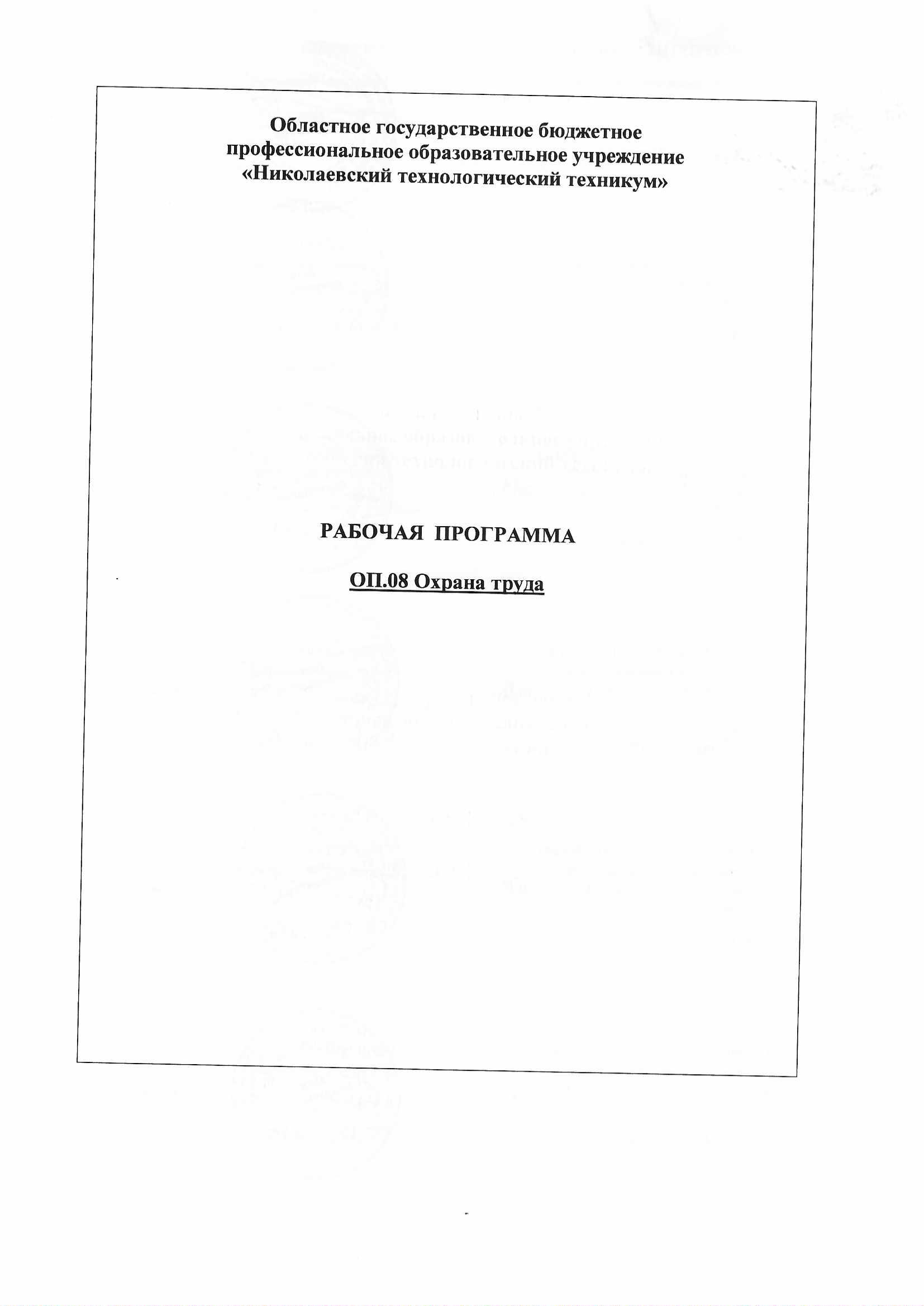 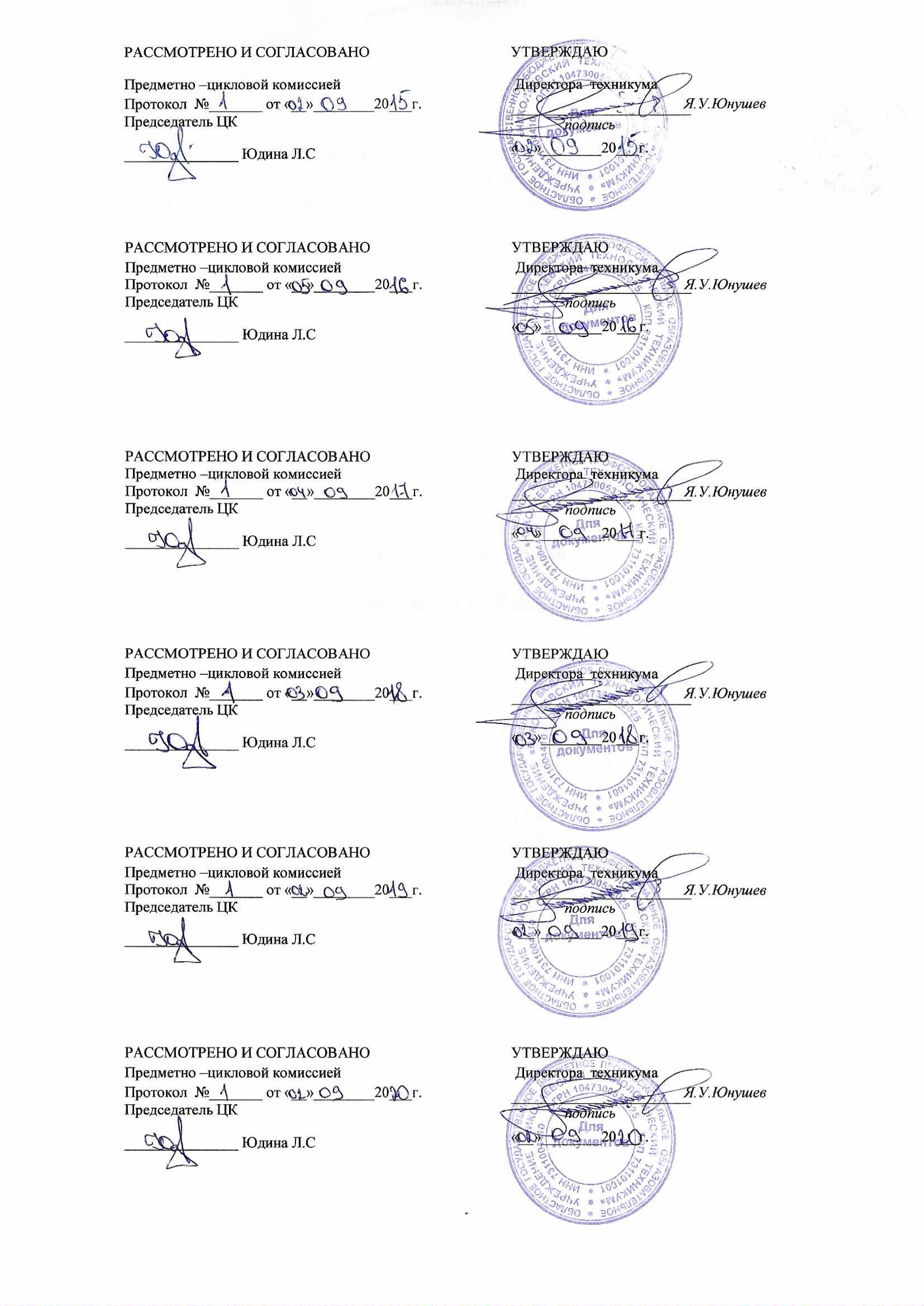 СодержаниеПаспорт программы учебной дисциплины................................................4Структура и содержание учебной дисциплины......................................5Условия реализации программы учебной дисциплины...................8Контроль и оценка результатов освоения учебной дисциплин………………………………………………………………………………  91.ПАСПОРТ УЧЕБНОЙ ДИСЦИПЛИНЫОХРАНА ТРУДА1.1 Область применения программыРабочая программа дисциплины является частью программа подготовки рабочих служащих.Программа дисциплины Охрана труда разработана в рамках выполнения работ по внесению изменений и дополнений в образовательную программу. 1.2. Место дисциплины в структуре основной профессиональной образовательной программы: Дисциплина входит  в ОПОП как дополнительная учебная дисциплина. 1.3. Цели и задачи дисциплины – требования к результатам освоения дисциплины:В результате освоения дисциплины студент должен уметь:- организовывать  технологический  процесс  и  рабочее  место с учетом	правил техники безопасности, санитарии, пожарной безопасности; правильно пользоваться оборудованием и инвентарем;-применять безопасные приемы работы и в случае необходимости правильно ориентироваться в экстренной ситуации;- оказывать первую медицинскую помощь при поражении электрическим током, механических травмах- соблюдать  правила техники  безопасностиВ  результате  освоения  дисциплины   студент  должен знать:- правила электробезопасности;- технику	безопасности	при	эксплуатации технологического оборудования;- правила	по	охране	труда	в	организациях питания- правила	производственной	санитарии	в организациях питания- правила пожарной безопасности в организациях питания- требования по технике безопасности на предприятиях питанияобладать  профессиональными и общими компетенциями, включающими в себя способность:ПК 1.1.- 10. Знать  охрану трудаПК 1.1.- 10. Уметь применять на практике знания охраны трудаOKI. Понимать сущность и социальную значимость своей будущей профессии, проявлять к ней устойчивый интерес.ОК2.Организовывать собственную деятельность, исходя из цели и способов ее достижения, определенных руководителем.ОКЗ. Анализировать рабочую ситуацию, осуществлять текущий и итоговый контроль, оценку и коррекцию собственной деятельности, нести ответственность за результаты своей работы.0К4.Осуществлять поиск информации, необходимой для эффективного выполнения профессиональных задач.ОК5.Использовать	информационно-коммуникационные технологии впрофессиональной деятельности.ОК 6.Работать в команде, эффективно общаться с коллегами, руководством, клиентами.1.4. Количество часов на освоение программы дисциплины:обязательной аудиторной учебной нагрузки обучающегося 10 часов;2.Структура и содержание учебной дисциплины2.1 Объем учебной дисциплины и виды учебной работы2.2 Тематический план и содержание учебной дисциплины ОП.08 Охрана труда3  Условия реализации программы дисциплины3.1 Материально-техническое обеспечение:Кабинет: технологии кулинарного производства, технологии кондитерского производства.Оборудование учебного кабинета и рабочих мест кабинета: Рабочее место преподавателяРабочие места студентовТехнические средства обучения:Мультимедийный проекторКомпьютер с выходом в сеть интернетИнтерактивная доска Средства обучения: методические рекомендации выполнения практических работ Методические рекомендации выполнения внеаудиторной самостоятельной работы. Тестовый текущий контроль.Список перспектиивного оборудования требований вордскшс....3.2 Информационное обеспечение обученияПеречень учебных изданий, интернет - ресурсов, дополнительной литературыОсновная литература.Бурашников Ю.М. Максимов А.С.Охрана труда в пищевой промышленности, общественном питании и торговле. М.: ИЦ «Академия», 2013.-240с.Кузнецова А.В.Беспалов М.В. Охрана труда.М.: ИД «ГроссМедиа», 2012-128с.Дополнительная литература.В.А. Ершов Правовое регулирование охраны труда. М.: ИД «ГроссМедиа», 2014-184с.- (Трудовое законодательство).Калинина В.М. Техническое оснащение и охрана труда в общественном питании М.: ИЦ «Академия», 2014.-432сИнтернет – ресурсы:http://www.aede.ru/http://www.consultant.ru/http://ivo.garant.ru/Журналы:1. Журнал «Общественное питание» Периодические издания, 2016 г. 4. Контроль и оценка результатов освоения ДИСЦИПЛИНЫОГБПОУ Ник ТТ, реализующее подготовку по программе учебной дисциплины, обеспечивает организацию и проведение текущего контроля  и промежуточную аттестацию студентов. Порядок и содержание текущего контроля и промежуточной аттестации регламентируется  Положением о формах, периодичности и порядке текущего контроля успеваемости и промежуточной аттестации обучающихся, студентов ОГБПОУ Ник ТТ.Текущий контроль знаний, сформированности компетенций проводится преподавателем на любом из видов учебных занятий. Формы текущего контроля выбираются преподавателем исходя из специфики учебной дисциплины и индивидуальных особенностей обучающихся.Формой промежуточной аттестации по учебной дисциплине является дифференцированный зачет, который проводится после обучения по учебной дисциплине.Для аттестации обучающихся создаются фонды оценочных средств (ФОС), позволяющие оценить знания, умения и освоенные компетенции. Фонды оценочных средств для промежуточной аттестации разрабатываются и утверждаются ОГБПОУ Ник ТТ самостоятельно. ФОС включают в себя педагогические контрольно-измерительные материалы, предназначенные для определения соответствия (или несоответствия) индивидуальных образовательных достижений основным показателям результатов подготовки (таблицы 1, 2).Итоговая оценка результатов освоения дисциплины определяется в ходе промежуточной аттестации. Оценка знаний, умений и компетенций по результатам текущего контроля и промежуточной аттестации производится в соответствии с универсальной шкалой:  Таблица 1.Формы и методы контроля и оценки освоенных умений, знанийТаблица 2. Формы и методы контроля и оценки освоенных общих компетенцийВид учебной работыОбъем часовОбязательная аудиторная учебная нагрузка (всего)10Наименование разделов и темСодержание учебного материала, практические работы, самостоятельная работа обучающихсяСодержание учебного материала, практические работы, самостоятельная работа обучающихсяСодержание учебного материала, практические работы, самостоятельная работа обучающихсяОбъем часовУровень освоения122234Раздел 1.Законодательство в области охраны трудаЗаконодательство в области охраны трудаЗаконодательство в области охраны труда2Тема 1.1 Основные законодательные положения и организация охраны трудаСодержание учебного материалаСодержание учебного материалаСодержание учебного материала2-3Тема 1.1 Основные законодательные положения и организация охраны труда11Основные документы, регламентирующие охрану труда.   Рабочее время. Время отдыха12-3Тема 1.1 Основные законодательные положения и организация охраны трудаПрактическое занятие 1. Ответственность за нарушение законодательных ииныхнормативных актов по охране трудаПрактическое занятие 1. Ответственность за нарушение законодательных ииныхнормативных актов по охране трудаПрактическое занятие 1. Ответственность за нарушение законодательных ииныхнормативных актов по охране труда12-3Тема 1.2. Производственный травматизм и профессиональные заболеванияСодержание учебного материалаСодержание учебного материалаСодержание учебного материала12-3Тема 1.2. Производственный травматизм и профессиональные заболеванияПрактическое занятие 2.Мероприятия по предупреждению травматизма. Обучение работников вопросам безопасности трудаПрактическое занятие 2.Мероприятия по предупреждению травматизма. Обучение работников вопросам безопасности трудаПрактическое занятие 2.Мероприятия по предупреждению травматизма. Обучение работников вопросам безопасности труда12-3Раздел 2. Производственная санитария Производственная санитария Производственная санитария3Тема 2.1Вредные производственные факторы и меры защиты от нихСодержание учебного материала Содержание учебного материала Содержание учебного материала 2-3Тема 2.1Вредные производственные факторы и меры защиты от них1Виды и характеристика вредных производственных факторовВиды и характеристика вредных производственных факторов12-3Тема 2.1Вредные производственные факторы и меры защиты от нихПрактическое занятие 3.  Санитарно-гигиенические условия и физиологические особенности трудаПрактическое занятие 3.  Санитарно-гигиенические условия и физиологические особенности трудаПрактическое занятие 3.  Санитарно-гигиенические условия и физиологические особенности труда12-3Тема 2.1Вредные производственные факторы и меры защиты от нихПрактическое занятие 4. Отопление, вентиляция и кондиционирование воздухаПрактическое занятие 4. Отопление, вентиляция и кондиционирование воздухаПрактическое занятие 4. Отопление, вентиляция и кондиционирование воздуха1Раздел 3.  Техника безопасности Техника безопасности Техника безопасности2Тема 3.1 ЭлектробезопасностьСодержание учебного материалаСодержание учебного материалаСодержание учебного материалаТема 3.1 ЭлектробезопасностьОпасность поражения и действие электрического тока на человекаОпасность поражения и действие электрического тока на человекаОпасность поражения и действие электрического тока на человека12-3Тема 3.1 ЭлектробезопасностьПрактическое занятие 5. Первая помощь при поражении электрическим токомПрактическое занятие 5. Первая помощь при поражении электрическим токомПрактическое занятие 5. Первая помощь при поражении электрическим током12-3Тема 3.2Пожарная безопасностьСодержание учебного материалаСодержание учебного материалаСодержание учебного материала2Тема 3.2Пожарная безопасностьОсобенности пожароопасности предприятий общественного питания.Горение и пожароопасные свойства веществОсобенности пожароопасности предприятий общественного питания.Горение и пожароопасные свойства веществОсобенности пожароопасности предприятий общественного питания.Горение и пожароопасные свойства веществ12-3Тема 3.2Пожарная безопасностьПрактическое занятие № 6. «Средства тушения пожаров»Практическое занятие № 6. «Средства тушения пожаров»Практическое занятие № 6. «Средства тушения пожаров»12-3Всего:Всего:Всего:Всего:10Процентрезультативности(правильныхответов)Качественная оценка индивидуальных образовательных достиженийКачественная оценка индивидуальных образовательных достиженийПроцентрезультативности(правильныхответов)балл(отметка)вербальный аналог90- 1005отлично80-894хорошо70-793удовлетворительноМенее 702не удовлетворительноРезультаты обучения(освоенные умения, усвоенные знания)Формы и методы контроля и оценки результатов обучения12Умения: -оказать первой медицинской помощи при поражении электрическим током, ожогах, механическихтравмах Результаты индивидуальных образовательных достижений:текущий контроль(устный и письменный ответ);самостоятельная работа;практические занятия;определяются по разработанным критериям оценок (Сумма баллов по признакам проявления знаний, умений и компетенций в соответствии с универсальной шкалой)- организовывать технологический процесс и рабочее место с учетом правил техники безопасности, санитарии, пожарной безопасности; правильно пользоваться оборудованием и инвентарем; Результаты индивидуальных образовательных достижений:текущий контроль(устный и письменный ответ);самостоятельная работа;практические занятия;определяются по разработанным критериям оценок (Сумма баллов по признакам проявления знаний, умений и компетенций в соответствии с универсальной шкалой)- применять безопасные приемы работы и в случае необходимости правильно ориентироваться в экстреннойситуации Результаты индивидуальных образовательных достижений:текущий контроль(устный и письменный ответ);самостоятельная работа;практические занятия;определяются по разработанным критериям оценок (Сумма баллов по признакам проявления знаний, умений и компетенций в соответствии с универсальной шкалой)соблюдать технику безопасности Результаты индивидуальных образовательных достижений:текущий контроль(устный и письменный ответ);самостоятельная работа;практические занятия;определяются по разработанным критериям оценок (Сумма баллов по признакам проявления знаний, умений и компетенций в соответствии с универсальной шкалой)Знания:-правила электробезопасности;Результаты индивидуальных образовательных достижений:текущий контроль(устный и письменный ответ);самостоятельная работа;практические занятия;определяются по разработанным критериям оценок (Сумма баллов по признакам проявления знаний, умений и компетенций в соответствии с универсальной шкалой)-технику безопасности при эксплуатации технологическогооборудования;Результаты индивидуальных образовательных достижений:текущий контроль(устный и письменный ответ);самостоятельная работа;практические занятия;определяются по разработанным критериям оценок (Сумма баллов по признакам проявления знаний, умений и компетенций в соответствии с универсальной шкалой)-правила по охране	труда в	организациях питанияРезультаты индивидуальных образовательных достижений:текущий контроль(устный и письменный ответ);самостоятельная работа;практические занятия;определяются по разработанным критериям оценок (Сумма баллов по признакам проявления знаний, умений и компетенций в соответствии с универсальной шкалой)-правила производственной санитарии в организацияхпитанияРезультаты индивидуальных образовательных достижений:текущий контроль(устный и письменный ответ);самостоятельная работа;практические занятия;определяются по разработанным критериям оценок (Сумма баллов по признакам проявления знаний, умений и компетенций в соответствии с универсальной шкалой)-правила пожарной безопасности ворганизациях питанияРезультаты индивидуальных образовательных достижений:текущий контроль(устный и письменный ответ);самостоятельная работа;практические занятия;определяются по разработанным критериям оценок (Сумма баллов по признакам проявления знаний, умений и компетенций в соответствии с универсальной шкалой)-требования по технике безопасности на предприятияхпитанияРезультаты индивидуальных образовательных достижений:текущий контроль(устный и письменный ответ);самостоятельная работа;практические занятия;определяются по разработанным критериям оценок (Сумма баллов по признакам проявления знаний, умений и компетенций в соответствии с универсальной шкалой)ОП.08 Охрана трудаДифференцированный зачет по проверке освоенных знаний, умений ОП.08 (тестирование, разработанный КОС по УД 08)Результаты(освоенные общие компетенции)Основные показатели оценки результатаФормы и методы контроля и оценкиOKI. Понимать сущность и социальную значимость своей будущей профессии, проявлять к ней устойчивый интерес.Демонстрация интереса к будущей профессии.Результаты сформированности компетенций  определяют по контрольным точкам на основании разработанных критериев оценки.Критериальная система оценки по признакам проявления компетенцийОК2.Организовывать собственную деятельность, исходя из цели и способов ее достижения, определенных руководителем.Выбор и применение методов и способов решенияпрофессиональных задач Результаты сформированности компетенций  определяют по контрольным точкам на основании разработанных критериев оценки.Критериальная система оценки по признакам проявления компетенцийОКЗ. Анализировать рабочую ситуацию, осуществлять текущий и итоговый контроль, оценку и коррекцию собственной деятельности, нести ответственность за результаты своей работы.Анализ и решение профессиональных задач в зависимости от проблемной ситуации. Осуществление самоконтроля в процессе осуществления профессиональной деятельности. Осознание ответственности за качество выполненной работыРезультаты сформированности компетенций  определяют по контрольным точкам на основании разработанных критериев оценки.Критериальная система оценки по признакам проявления компетенций0К4.Осуществлять поиск информации, необходимой для эффективного выполнения профессиональных задач.Демонстрация умения эффективного поиска необходимой информацииРезультаты сформированности компетенций  определяют по контрольным точкам на основании разработанных критериев оценки.Критериальная система оценки по признакам проявления компетенцийОК5.Использовать информационно-коммуникационные технологии в профессиональной деятельности.Использование различных источников, включая электронныеРезультаты сформированности компетенций  определяют по контрольным точкам на основании разработанных критериев оценки.Критериальная система оценки по признакам проявления компетенцийОК 6.Работать в команде, эффективно общаться с коллегами, руководством, клиентами.Взаимодействие с обучающимися, преподавателями и мастерами в ходе обученияРезультаты сформированности компетенций  определяют по контрольным точкам на основании разработанных критериев оценки.Критериальная система оценки по признакам проявления компетенций